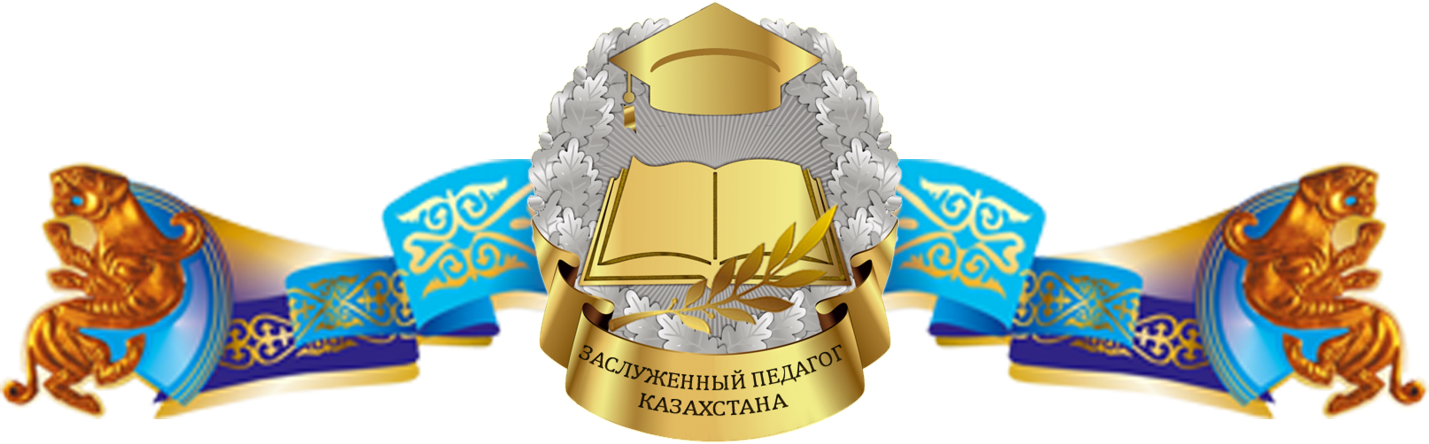 СТАТУТ Высшей Награды Общественного Признания Заслуг и Достижений в сфере науки, просвещения и образования Почётный нагрудный знак отличия «Заслуженный педагог Казахстана».Утвержден:  Международной Академией Развития Образования и Педагогических Наук, учредительным договором от «05»  октября 2018 года.Почётный нагрудный знак отличия   «Заслуженный педагог Казахстана»    является общественной наградой и учрежден для поощрения  работников сферы образования независимо от форм собственности, за многолетний плодотворный труд, профессиональное мастерство, сочетающее в себе моральные аспекты характеризующие понятие и профессию педагог, его нравственные компоненты, иллюстрирующие роль морально-этических факторов и вклада в формирование мировоззренческих установок подрастающего поколения,  как истинных граждан и патриотов Казахстана.Поощрение Высшей Национальной Наградой Общественного Признания Заслуг и Достижений в сфере науки, просвещения и образования Почётный нагрудный знак отличия «Заслуженный педагог Казахстана» - это обращение к лучшим национальным традициям нашего общества, как публичного признания заслуг, и оказания общественного почета в связи с достигнутыми успехами в выполнении профессиональных  обязанностей и общественного долга. Высшей Национальной Наградой Общественного Признания Заслуг и Достижений в сфере науки, просвещения и образования  Почётным нагрудным знаком отличия  «Заслуженный педагог Казахстана» награждаются граждане: возглавляющие Казахские образовательные и научные учреждения филиалы и представительства таковых учреждений), по решению Экспертно – Редакционного Совета Международной Академии Развития Образования и Педагогических Наук с учетом ходатайства коллектива, профсоюзной организации, общественных организаций и объединений, либо рекомендаций органов местного самоуправления или органов региональной власти.Награждение Почётным нагрудным знаком отличия «Заслуженный педагог Казахстана» подтверждается удостоверением установленного образца,  а также Свидетельством, с присвоением Почетного звания общественного признания «Заслуженный педагог Казахстана».Почётный нагрудный знак отличия «Заслуженный педагог Казахстана» вручается по личному ходатайству руководителя образовательного учреждения или решением общего собрания коллектива, заверяется подписью председателя собрания и печатью организации, учреждения.Почётный нагрудный знак отличия - по окружности венец дубовые листья - символ стойкости и верности, в низу надпись славянскими литерами «Заслуженный педагог Казахстана», в центре знака  расположена раскрытая книга - символ мудрости, сокровенного знания, на книге расположена лавровая ветвь - издревле считается воплощением нетленности, бессмертия, непреходящих ценностей, победы над трудностями и невзгодами, в верху знака расположена Академическая шапочка – символ научных достижений.Почётный нагрудный знак  отличия выполнен из металла цинковый сплав, двойная гальваника (под золото с чернением и серебро совмещенная, покрыт специальным лаком), размер 30х35 мм, толщина 4 мм, 3д, цанга, футляр синего цвета.Информация о Номинантах размещается в сети INTERNET на сайте www.best-pedagog.ru в рубрике Педагоги Казахстана - «Заслуженные педагоги Казахстана 2018 год»  представляющие полную информацию о лучших представителях науки, просвещения и образования, которые действительно являются элитой и гордостью системы образования Казахстана, а также о возглавляемых ими образовательных учреждениях.